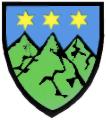 UCHWAŁA Nr II/7/10 Rady Miejskiej w Torzymiuz dnia 10 grudnia 2010 r.w sprawie ustalenia wynagrodzenia BurmistrzaNa podstawie art. 18 ust. 2 pkt 2 ustawy z dnia 08 marca 1990 r. o samorządzie gminnym (jt .Dz.U. z 2001 r. Nr 142, poz. 1591 ze zm.) i art. 8 ust. 2 i art. 36 ust.3 ustawy z dnia 22 marca 1990 r. o pracownikach samorządowych (Dz. U. z 2008 r. Nr 223, poz. 1458 ze zm.) oraz Rozporządzenia Rady Ministrów z dnia 18 marca 2009r. w sprawie wynagradzania pracowników samorządowych (Dz.U. z 2009 roku Nr 50, poz,.398) uchwala się, co następuje:§ 1. Ustala się Panu RYSZARDOWI STANULEWICZOWI – Burmistrzowi Torzymia wynagrodzenie miesięczne w wysokości:wynagrodzenie zasadnicze	w kwocie  5.900,- złotychdodatek funkcyjny	w kwocie  1.700,- złotychdodatek za wysługę lat zgodnie z obowiązującymi przepisami.§ 2. Przyznaje się Burmistrzowi miesięczny dodatek specjalny w wysokości 30% od wynagrodzenia zasadniczego i dodatku funkcyjnego.§ 3. Ustala się Burmistrzowi miesięczny limit 300 km na jazdy lokalne własnym samochodem osobowym do celów służbowych.§ 4. Traci moc uchwała Nr III/15/06 Rady Miejskiej w Torzymiu z dnia 29 grudnia 2006 r. w sprawie ustalenia wynagrodzenia Burmistrza .§ 5. Uchwała wchodzi w życie z dniem podjęcia, a jej zapisy mają zastosowanie dnia 02 grudnia 2010r.	Przewodniczący Rady	Zbigniew Wołoncewicz